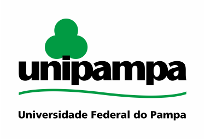 UNIVERSIDADE FEDERAL DO PAMPACAMPUS SÃO GABRIELTERMO DE ACEITE DE ORIENTAÇÃO DE TRABALHO DE CONCLUSÃO DE CURSO (TCC)O professor abaixo afirmado, integrante do quadro docente do Curso de Gestão Ambiental, conforme as normas de Trabalho de Conclusão de Curso, aceita orientar o (a) acadêmico (a) especificado (a) nos termos do próprio regulamento.PROFESSOR ORIENTADORACADÊMICO_______________________________Orientador_______________________________AcadêmicoSão Gabriel,          de                          de 2016.NOME: ÁREA(S) DE ATUAÇÃO: TELEFONE: E-MAIL: FORMAÇÃO: NOME: MATRÍCULA:TELEFONE: E-MAIL: 